Specialized Tool Boxes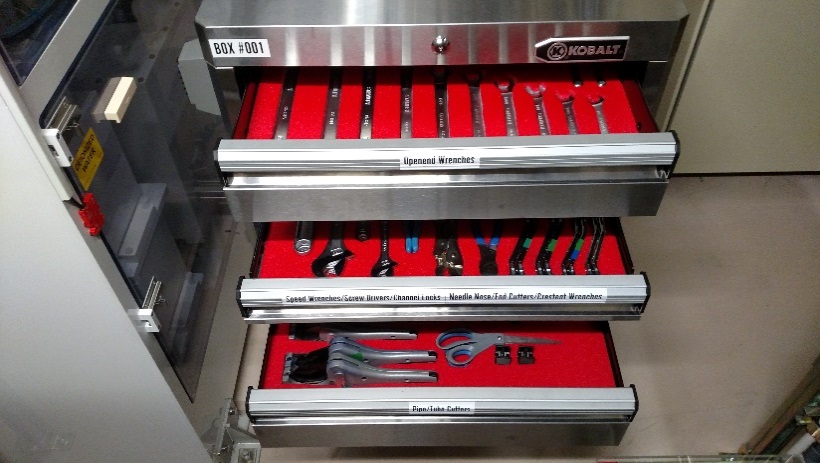 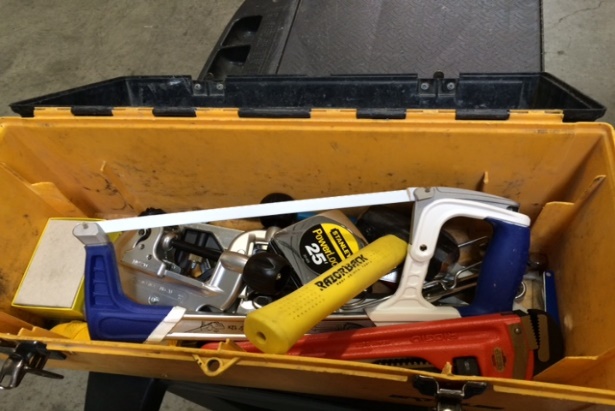 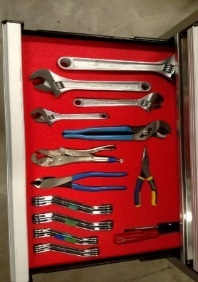 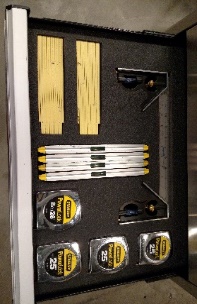 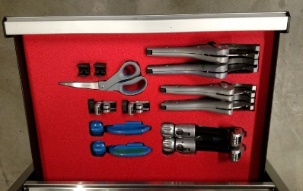 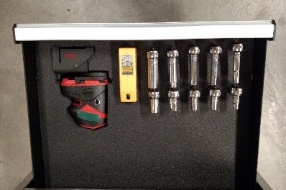 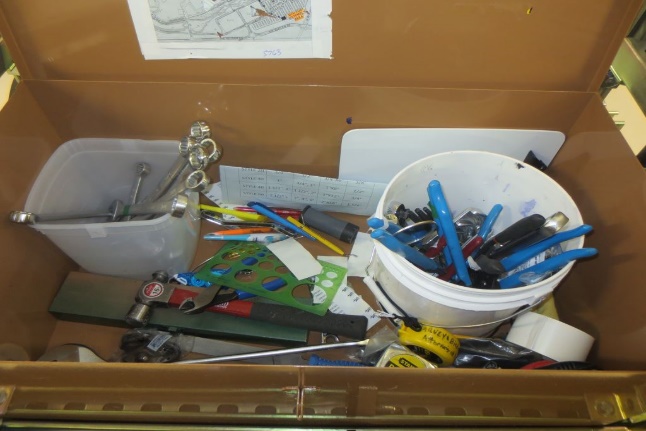 